5. KALİTE TOPLANTISI SONUÇ BİLDİRGESİ  1. 10.11.2023 Saat: 14.30-16.30 arasında yapılan toplantıda 2023 Yılı Fakülte KİDR hazırlığında kullanılmak üzere, bölüm sorumluları tarafından yıl içerisinde bölümde yapılan faaliyetlerin belirlenmesi, kanıtlarının toplanması, KİDR kriterlerine göre dökümante edilmesi konularında ön hazırlıkların yapılması ve veri girişleri için hazırlanıp ilgili araştırma grubu tarafından revize edilen bölüm MS Excel tablolarının gerekli açıklamalar yapılarak doldurulmasına,2. Ekte yer alan çalışma takımları oluşturularak, kendi alanlarında çalışmalara başlamalarına ve veri giriş tablolarını revize etmelerine,3. Fakülte KİDR ve Kalite El Kitabının hazırlanması konusunda Bölüm Başkanları (veya Yardımcıları), Fakülte Komisyon Başkanları (veya Yardımcıları) ile 21.11.2023 Salı Günü Saat: 14.00’de Dekanlık Toplantı Salonunda “İç Paydaş” toplantısı yapılmasına, 4. Dönemlik ve yıllık olarak paydaş memnuniyet anketlerinin hazırlanması, verilerin toplanması ve değerlendirilmesine yönelik dekanlık ve bölümlerde çalışma başlatılması için Dekanlık aracılığı ile KVKK hakkındaki hükümlerin araştırılmasına,5. Mezunlarla iletişimi sağlamaya yönelik olarak, bölüm bazında mezuniyet töreninde giyecekleri cübbe alma sırasında mezun bilgi formu aracılığı ile bilgilerinin alınmasına, 6. Kalite çalışmalarının duyurulması konusunda web sayfası ve sosyal medya araçlarının etkin kullanımının sağlanması için yapılan toplantı gündem ve sonuç bildirilerinin Gökhan Öznur tarafından fakülte web sayfasına eklenmesine karar verilmiştir. LİDERLİK, YÖNETİŞİM VE KALİTE ÇALIŞMA TAKIMI ÜYELERİEĞİTİM VE ÖĞRETİM ÇALIŞMA TAKIMI ÜYELERİ ARAŞTIRMA VE GELİŞTİRME ÇALIŞMA TAKIMI ÜYELERİ TOPLUMSAL KATKI ÇALIŞMA TAKIMI ÜYELERİ KALİTE EL KİTABI HAZIRLIK ÇALIŞMA TAKIMI ÜYELERİ KURUM İÇ DEĞERLENDİRME RAPORU HAZIRLIĞI ÇALIŞMA TAKIMI ÜYELERİ Toplantı Kanıtları: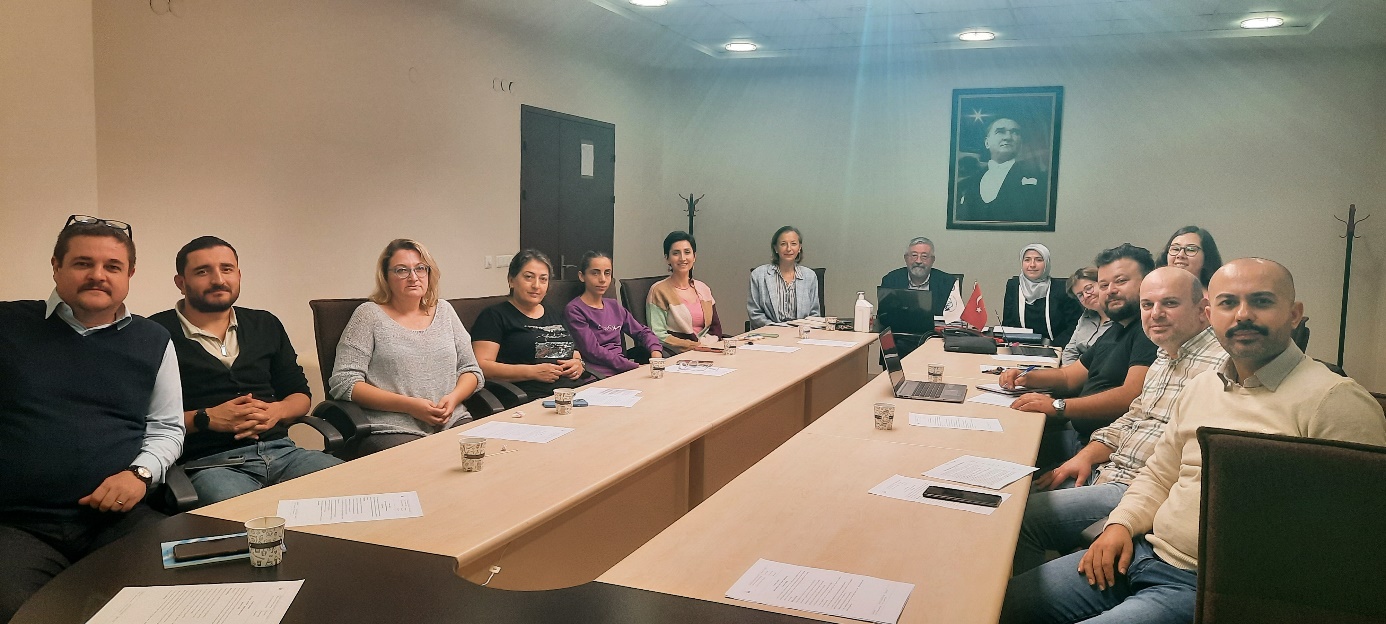 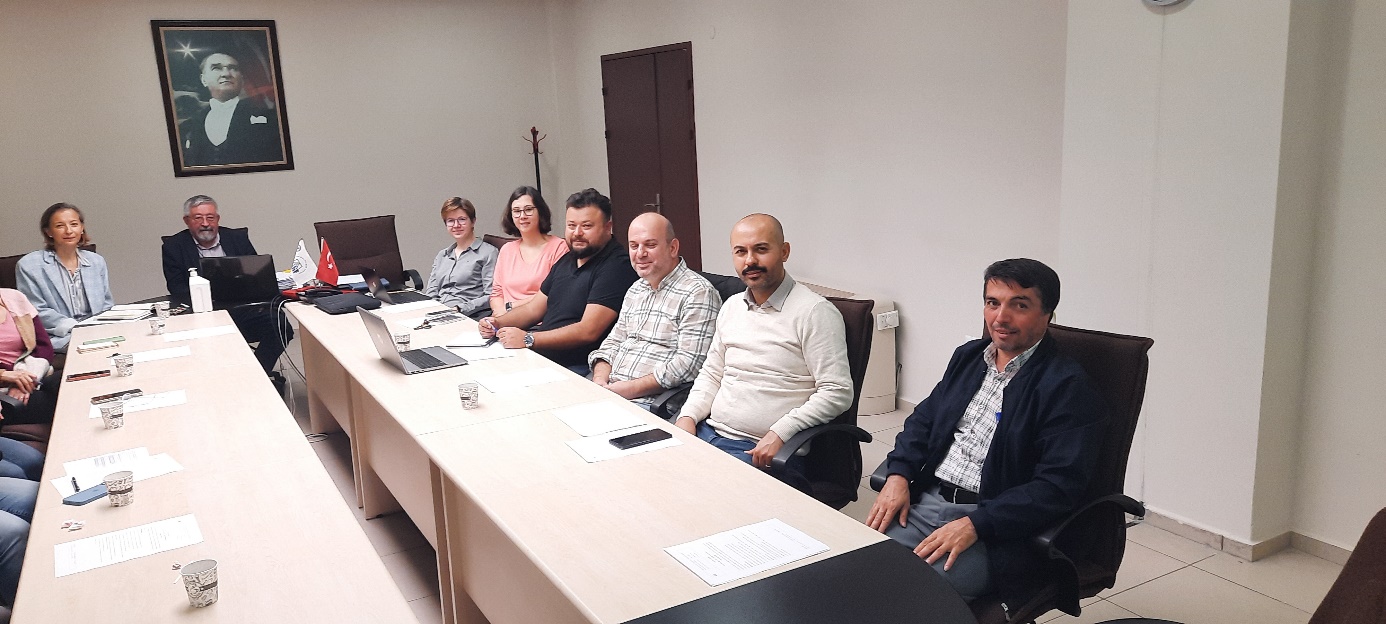 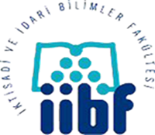 ESKİŞEHİR OSMANGAZİ ÜNİVERSİTESİ İktisadi ve İdari Bilimler FakültesiKALİTE KOMİSYONU TOPLANTISIDoküman No: 2023/15Yayın Tarihi: 13.11.2023Revizyon Tarihi:Revizyon No:HAZIRLAYANDoç .Dr. Hüseyin Naci BAYRAÇGÖZDEN GEÇİREN/KONTROLDoç. Dr. Nurcan DENİZONAYLAYANESKİŞEHİR OSMANGAZİ ÜNİVERSİTESİ İktisadi ve İdari Bilimler FakültesiKALİTE KOMİSYONU Doküman No: 2023/14Yayın Tarihi: Revizyon Tarihi:13.11.2023Revizyon No:1Ad Soyadİletişim BilgileriBaşkan: Arş. Gör. Deniz Pelin DİNÇER AKAN0555 7015158- dpelindincer@ogu.edu.tr0532 6048322- tyiyit@ogu.edu.tr0541 2116196- av.gulnihalcan@gmail.com0539 7267126- serhan.gul@ogu.edu.trAd Soyadİletişim BilgileriBaşkan: Arş. Gör. Seyfullah YÜRÜK0505 4018271 – syuruk@ogu.edu.tr0506 4275609- cansuatilgan@yahoo.com0555 7015158- dpelindincer@ogu.edu.tr0541 2116196- av.gulnihalcan@gmail.com0505 6023739- dgeldisen@gmail.comAd Soyadİletişim BilgileriBaşkan: Arş. Gör. Damla AYDIN GELDİŞEN 0505 6023739- dgeldisen@gmail.comDr. Öğr. Üyesi Tuba YİYİT 0532 6048322- tyiyit@ogu.edu.trArş. Gör. Seyfullah YÜRÜK0505 4018271 – syuruk@ogu.edu.trAd Soyadİletişim Bilgileri0506 4275609- cansuatilgan@yahoo.com  Dr. Öğr. Üyesi Salih ARSLAN0536 3394642 – salih.arslan@ogu.edu.tr0539 7267126- serhan.gul@ogu.edu.trArş. Gör. Seyfullah YÜRÜK0505 4018271 – syuruk@ogu.edu.trMuhittin GÜNDOĞDU 0534 9235656 – mgundogdu@ogu.edu.trAd Soyadİletişim BilgileriBaşkan: Arş. Gör. Gülnihal CAN AVŞAR 0541 2116196- av.gulnihalcan@gmail.comDr. Öğr. Üyesi Tuba YİYİT0532 6048322- tyiyit@ogu.edu.tr0506 4275609- cansuatilgan@yahoo.comArş. Gör. Damla AYDIN GELDİŞEN0505 6023739- dgeldisen@gmail.com0555 7015158- dpelindincer@ogu.edu.tr0539 7267126- serhan.gul@ogu.edu.trArş. Gör. Seyfullah YÜRÜK0505 4018271 – syuruk@ogu.edu.trMuhittin GÜNDOĞDU 0534 9235656 – mgundogdu@ogu.edu.trAd Soyadİletişim BilgileriBaşkan: Dr. Öğr. Üyesi Tuba YİYİT0532 6048322- tyiyit@ogu.edu.tr0506 4275609- cansuatilgan@yahoo.comArş. Gör. Damla AYDIN GELDİŞEN0505 6023739- dgeldisen@gmail.com0555 7015158- dpelindincer@ogu.edu.tr0541 2116196- av.gulnihalcan@gmail.com0539 7267126- serhan.gul@ogu.edu.trArş. Gör. Seyfullah YÜRÜK0505 4018271 – syuruk@ogu.edu.trMuhittin GÜNDOĞDU 0534 9235656 – mgundogdu@ogu.edu.trHAZIRLAYANDoç .Dr. Hüseyin Naci BAYRAÇGÖZDEN GEÇİREN/KONTROLDoç. Dr. Nurcan DENİZONAYLAYANHAZIRLAYANDoç.Dr. Hüseyin Naci BAYRAÇGÖZDEN GEÇİREN/KONTROLDoç. Dr. Nurcan DENİZONAYLAYAN